به نام خدا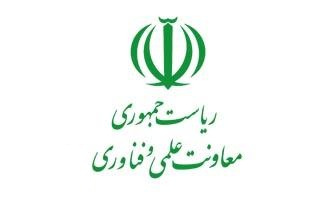 پرسشنامه پیشنهاد طرحستاد توسعه فناوری..............."نام طرح"کلیات طرح عنوان طرح پیشنهادی:عنوان به زبان فارسي:  عنوان به زبان انگليسي:  ماهیت طرح:بنیادی: (فاز مطالعاتی، آنالیز بازار، رقبا، بررسی الزامات و استانداردهای محصول)          کاربردی : (تهیه مشخصات فنی، محاسبات، فرمولاسیون و شبیهسازی و بررسی امکانپذیری فنی)         توسعه‌ای: ( طراحی محصول برحسب مشخصات هدف، تدوین طرح تولید، تست و صحهگذاری براساس استانداردها )        صنعتی : ( تدوین فرایند تولید نهایی، نهاییکردن زنجیره تامین، تستهای عملکردی، دوام و کیفیت، بازاریابی محصول)	 مقیاس طرح:آزمایشگاهی              پایلوت              صنعتی     مدت اجرا (ماه): تاریخ شروع:                                                                 تاریخ خاتمه:اعتبار موردنیاز (میلیون ریال):مشخصات مجري/ همكاران اصلي پروژه:2-1- نام و نام خانوادگي:	   	                                    بعنوان:     مجري                همكاران اصلي2-2- مدرك تحصيلي:			 2-3- آدرس، تلفن و نمابر محل كار: 2-4- آدرس، تلفن منزل/ تلفن همراه: 2-5- آدرس پست الكترونيكي:  2-6- خلاصه سوابق علمي ، تخصصي و تحقيقاتي:             2-6-1-  مدارج تحصيلي و تخصصي ( كارشناسي و بالاتر ):    2-6-2-  اهم فعاليتهاي تحقيقاتي پايان يافته و يا در حال اجراء و تأليفات در ارتباط با موضوع پروژه( حتماً  ذكر گردد):      2-6-3-  اهم فعاليتهاي صنعتي پايان يافته و يا در حال اجرا(حتماً ذكر گردد): اينجانب ………….......... بدينوسيله مراتب فوق را تأييد نموده و بعنوان مجري/ همكار اصلي در پروژه  حاضر، فعاليت خواهم داشت.                                                                                                                        محل امضاء:                                                                                           ( امضاء مجري و همكاران پروژه ضروري مي باشد)(تکمیل اين صفحه براي مجري و همكاران اصلی پروژه الزامی میباشد)خلاصه فنی طرح:3-1- اهداف طرح (خرد و کلان):3-2- ضرورت اجرای طرح:3-3- فرضیه‌های طرح:3-4- مراحل انجام طرح:3-5- سابقه اجرائي يا طرحهای مشابه در ايران يا خارج از كشور با ذكر ماخذ:3-6- چگونه یافتههای پژوهش این طرح اهداف دولت و کشور را در حوزه‌هاي ارتقاي پژوهش، تجاري‌سازي، مزاياي اجتماعي، اقتصادي و زیستمحیطی تسريع مي‌كند ؟3-7-  اجرای این طرح چه مزاياي ديگري ممكن است براي کشور ایجاد کند؟ مانند تقویت کشور در دیپلماسی فناوری بين‌المللي، جذب پرسنل متخصص، تشویق به سرمايه‌گذاري‌هاي جديد، تولید فناوریهای دانش بنیان و ...3-8-در صورت عدم تامین مالی و اجرا نشدن اهداف طرح چه آسیبهایی در ابعاد علمی و فناوری متوجه کشور خواهد شد؟3-9- آيا يك گروه برجسته مركب از محققان دانشگاهي، صنعت و دولت برروي اين طرح كار خواهند كرد؟ و چرا اين افراد بهترين افراد دارای صلاحيت‌ برای اجرای این طرح میباشند؟ چه دلايلي وجود دارد كه باور دارید اين گروه براي اين طرح مي‌تواند حمايت دولت را براي پشتيبانيکسب نماید؟3-10-آیا شركاي بين‌المللي در اجرای طرح در نظر گرفته شده است؟ چه كساني هستند و چه نقشي در مديريت و اجرای طرح دارند؟3-11-اجرای این طرح منجر به بازگشت ایرانیان متخصص خارج از کشور خواهد شد؟3-12-امکان جذب تحصيلكرده‌هاي خارجي تا چه حد وجود دارد؟3-13- آثار انجام طرح بر سه رکن اشتغال،رفع فقر و عدالت در کشور چیست؟(توضیح کامل )3-14- این طرح کدامیک از بندهای سیاستهای اقتصاد مقاومتی را در بر میگیرد؟3-15- نقش اجرای طرح در تحقق اقتصاد دانش بنیان بر مبنای محورهای آن چیست؟3-16-  در صورت تولید محصول، بازار محصول مورد نظر در کشور در 5 سال، 10 سال و آینده 30 سال بعد کشور چگونه خواهد بود؟3-17- آیندهنگاری فناوری و وضعیت تولید محصول چگونه است؟3-18-مدل توسعه صنعتی محصول مورد نظر چگونه است؟3-19- با اجرای این طرح چه میزان صرفهجویی ارزی برای کشور ایجاد میشود؟3-20- با اجرای این طرح دستیابی به چه فناوریهایی را برای کشور متصور هستید؟ ( در قالب درخت فناوری ترسیم شود)3-12- برنامه پیشنهادی برای تدوین چهار پیوست فرهنگی- اجتماعی، اقتصادی، محیط زیستی و پدافند غیرعامل  طرح مذکور چیست؟ (متناسب با حجم، بودجه و زمان پروژه) -22-3موضوع طرح مرتبط با کدام یک از حوزه های فراخوان شده توسط کارگروه می باشد؟-23-3موضوع طرح پاسخگوی کدامیک از معضلات زیست محیطی میباشد؟-24-3سطح آمادگی فناوری ((Technology readiness layer  شما چیست؟-25-3میزان نوآوری در روش مورد استفاده را شرح دهید؟-26-3شرکت های مطرح جهان و ایران در حوزه کاری شما کدامند؟3-72- عنوان محصول/ محصولات و یا خدمات  حاصل از اجرای طرح و ظرفیت تولید:تکمیل این جدول با جزییات  حداقل دو سطح برای هر فاز الزامی میباشد.هزینه‌ها5-1- هزينه هاي پرسنلي اعم از مجري و همكاران: 5-2- هزينه مسافرتهاي ضروري ( اعم از هزينه بليط، اسكان، غذا، حمل و نقل، حق مأموريت و ...) : 5-3- هزينه دستگاهها، وسايل و مواد مورد نيازكه بايد از محل اعتبار پروژه خريداري شوند : تذكر : هزينه تجهيزاتي از قبيل رايانه، چاپگر، CD، ديسكت و ... برعهده سازمان مجري است.    5-4-  آيا براي پيشبرد پروژه ، نياز به همكاري با مؤسسات ديگر مي باشد؟( به جزء سازمان مجري و كارفرما)                                  بلي		  خير              نام مؤسسه :      .........          نوع همكاري:	     .........              هزينه مربوطه(ريال):           .........    5-5-  هزينه هاي ديگر :       5-6- كل هزينه ها : مــلاحــظات: 1-  تكميل اين پرسشنامه دليل بر تصويب طرح نمي باشد. مجري پروژه صحت مندرجات اين پرسشنامه را تأييد مي نمايد. مجری متعهد میگردد پیوست فرهنگی، اقتصادی، زیست محیطی و پدافند غیرعامل را برای طرح مذکور تدوین نماید.تاريخ :	                  	امضاء مجري:  تاریخ دریافت طرح:معاونت علمی و فناوری ریاست جمهوریستاد توسعه فناوری..........پرسشنامه پیشنهاد طرح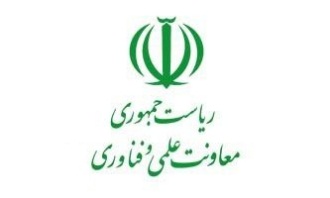 کد طرح:معاونت علمی و فناوری ریاست جمهوریستاد توسعه فناوری..........پرسشنامه پیشنهاد طرحشماره ویرایش:معاونت علمی و فناوری ریاست جمهوریستاد توسعه فناوری..........پرسشنامه پیشنهاد طرحرديفدرجه تحصيليرشته تحصيلينام موسسه محل تحصيلكشور محل تحصيلسال دريافت12ردیفنام محصولنوع/فرمولاسیون/بستهبندیظرفیت تولیدپیش بینی قیمت فروش هر واحد در بازارپیش بینی زمان پیش تولیدپیش بینی زمان تولیدشرح خدمات، زمان‌بندی و فازبندی طرحشرح خدمات، زمان‌بندی و فازبندی طرحشرح خدمات، زمان‌بندی و فازبندی طرحشرح خدمات، زمان‌بندی و فازبندی طرحشرح خدمات، زمان‌بندی و فازبندی طرحشرح خدمات، زمان‌بندی و فازبندی طرحشرح خدمات، زمان‌بندی و فازبندی طرحشرح خدمات، زمان‌بندی و فازبندی طرحشرح خدمات، زمان‌بندی و فازبندی طرحشرح خدمات، زمان‌بندی و فازبندی طرحشرح خدمات، زمان‌بندی و فازبندی طرحشرح خدمات، زمان‌بندی و فازبندی طرحشرح خدمات، زمان‌بندی و فازبندی طرحشرح خدمات، زمان‌بندی و فازبندی طرحشرح خدمات، زمان‌بندی و فازبندی طرحشرح خدمات، زمان‌بندی و فازبندی طرحشرح خدمات، زمان‌بندی و فازبندی طرحشرح خدمات، زمان‌بندی و فازبندی طرحرديفشرح فعاليت‌هازمانزمانزمانزمانزمانزمانزمانزمانزمانزمانزمانزمانزمانزمانزمانزمانرديفشرح فعاليت‌هااولاولدومدومسومسومچهارمچهارمپنجمپنجمششمششمهفتمهفتمهشتمهشتمرديفشرح فعاليت‌هانیمه اولنیمه دومنیمه اولنیمه دومنیمه اولنیمه دومنیمه اولنیمه دومنیمه اولنیمه دومنیمه اولنیمه دومنیمه اولنیمه دومنیمه اولنیمه دوم1فاز اول:.......1-1زیر فاز سطح اول1-1-1زیر فاز سطح دوم2فاز دوم:........2-12-1-1ردیفنام و نامخانوادگیمیزان تحصیلاتمیزان تحصیلاتمیزان تحصیلاتنوع همکارینوع همکارینوع همکاریساعات همکاری در ماههرینه نفر ساعت(ریال)هزینه نیروی انسانی در ماه (میلیون ریال)ردیفنام و نامخانوادگیکارشناسیکارشناسی ارشددکترارسمیقراردادیاز صنعتساعات همکاری در ماههرینه نفر ساعت(ریال)هزینه نیروی انسانی در ماه (میلیون ریال)12345678جمع کل هزینههای پرسنلیجمع کل هزینههای پرسنلیجمع کل هزینههای پرسنلیجمع کل هزینههای پرسنلیجمع کل هزینههای پرسنلیجمع کل هزینههای پرسنلیجمع کل هزینههای پرسنلیجمع کل هزینههای پرسنلیهزينه 
( ريال )نفر روزتعداد افرادمنظور از مسافرتمقصدرديف12جمع كل ( ريال ):جمع كل ( ريال ):جمع كل ( ريال ):جمع كل ( ريال ):جمع كل ( ريال ):قيمت كل قيمت كل قيمت كل قيمت واحد    قيمت واحد    تعدادمحل تأمينمحل تأمينسرمايه ايمصرفينام دستگاه، وسيله يا موادرديفدلارريالريالدلارريالتعدادخارجداخلسرمايه ايمصرفينام دستگاه، وسيله يا موادرديف12جمع كل:  جمع كل:  جمع كل:  جمع كل:  جمع كل:  جمع كل:  جمع كل:  جمع كل:  جمع كل:  هزينه 
( میلیون ريال )نوع هزينه هارديفتكثير اوراق ، تايپ و تهيه گزارشها و مراجع1ارتباطات، حمل ونقل ، پست ، دورنويس و باربري2هزينه هاي پيش بيني نشده3جمع كل(میلیون ريال): جمع كل(میلیون ريال): هزينه
 ( میلیون ريال )نوع هزينهرديفپرسنلي 1مسافرتهاي ضروري 2وسايل و مواد مورد نياز 3ساير موسسات 4هزينه هاي ديگر 5بيمه  6ماليات ( 10درصد  اعتبار كل پروژه)   7 جمع کل هزينه هاي پروژه ( میلیون ريال ):   جمع کل هزينه هاي پروژه ( میلیون ريال ):  